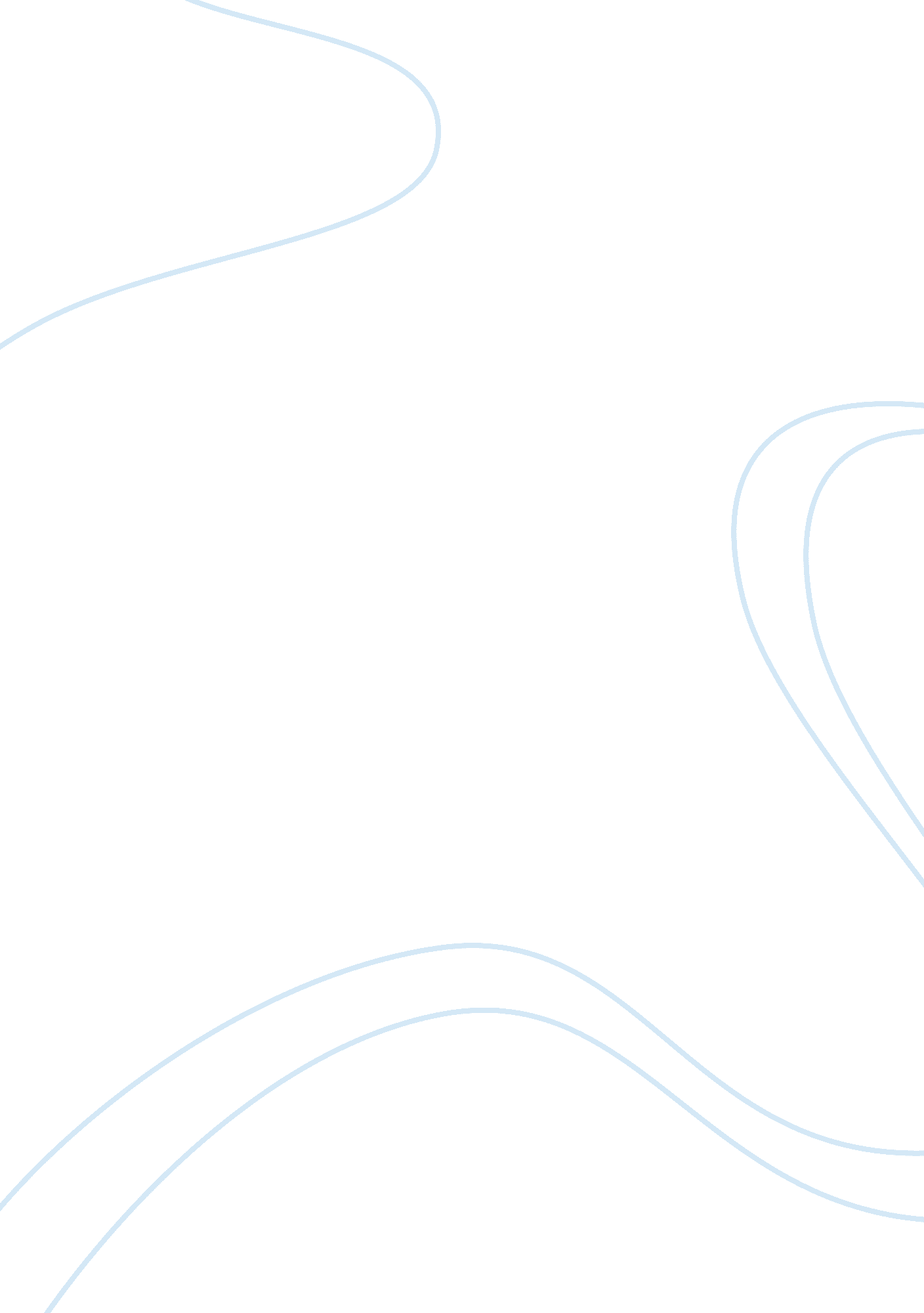 Animal farm chapter 3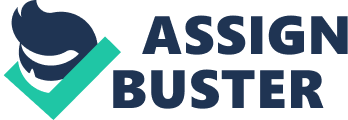 What problem did the animals face when harvesting the fieldsThe tools were made for HumansWhy was this harvest such a big success this year? They finished in two days less time, and it was the biggest harvest ever; there was also no waste, as the hens and ducks picked up every last piece and no one stole a mouthfulWho becomes a stand-out among the workers? Why? What is his personal motto? Boxer, he worked like three horses; go up earlier than everyone else, and volunteered wherever needed, always saying " I will work harder" Which characters begin to show signs of becoming problems? Mollie showed up late and left early; the cat could never be found except at meal times. Describe the typical Sunday. No work, breakfast was an hour later, after breakfast there was a ceremony that included the hoisting of the flag, a meeting, the singing of Beasts of England and recreation the rest of the day. On the flag, what do the color, hoof and horn symbolizeGreen is for the fields of England; hoof and horn symbolize the future Republic of the AnimalsWhat happens at the Meetings? The meetings were at a time when the plans for the coming week were made and resolutions were debated. What shows that there are already problems in the leadership of the new government? At the meetings, Snowball and Napoleon can never agree. They almost purposely disagree or oppose each other. Describe the levels of learning of the animals, particularly the pigs, Muriel, Benjamin, Clover, Boxer, and Mollie. The pigs can read and write perfectly. The dogs can read but only read the Seen Commandments; Muriel can read anything and often reads newspapers. Benjamin can read but chooses not to. Clover learned the alphabet, but cannot put words together. Boxer cannot get past the letter D. Mollie refuses to learn anything except the letters that spell her name None of the other animals learn anything but the letter A and some cannot even memorize the commandments. How does Snowball summarize the Seven Commandments so that the stupid animals can remember? He reduces it to " four legs good, two legs bad" What happened to Jesse and Bluebell's puppies? Napoleon takes them for special trainingExplain distribution of the apples and the mystery of the milk. Although the animals decide that the apples will be distributed equally among the animals, one day the order goes out that these will be collected and taken to the harness room for the pigs. The milk is also going to the pigs. Who is sent to explain this? What are his arguments? Squealer; he said the pigs need to eat these things because they are the leaders and need to preserve their healthHow do the animals respond? The animals aren't sure about the pigs needing to eat this " brain food" but they do know for sure that they don't want Jones back, so therefore they give in. ONANIMAL FARM CHAPTER 3 SPECIFICALLY FOR YOUFOR ONLY$13. 90/PAGEOrder Now 